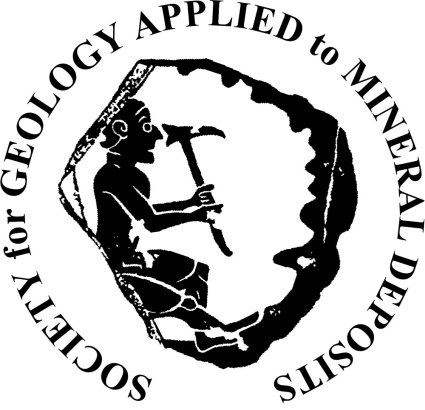 Baltic Student ChapterAnnual Meeting in Kraków, 2017Name:Surname:Position (BSc/MSc/PhD):SGA membership no:University:Passport no (necessary for mine visit):Email:Phone:Are you applying for travel grant: (yes/no)Estimated cost of travel (EUR): Would you like to show us your work – presentation (yes/no):Presentation title: Additional information: